Государственный стандарт Союза ССР ГОСТ 22353-77*
"Болты высокопрочные класса точности В. Конструкция и размеры"
(введен в действие постановлением Госстандарта СССР от 7 февраля 1977 г. N 309)High-strength bolts of product grade В.and dimensionsСрок введения установлен с 1 января 1979 г. по 1 января 1990 г.По информации, приведенной в Общероссийском строительном каталоге (СК-1. Нормативные и методические документы по строительству), настоящий ГОСТ является действующим1. Стандарт распространяется на болты с шестигранной головкой класса точности В, предназначенные для стальных строительных конструкций (в том числе мостовых), а также для металлических конструкций, применяемых в тяжелом машиностроении.2. Конструкция и размеры болтов должны соответствовать указанным на чертеже и в табл. 1 и 2.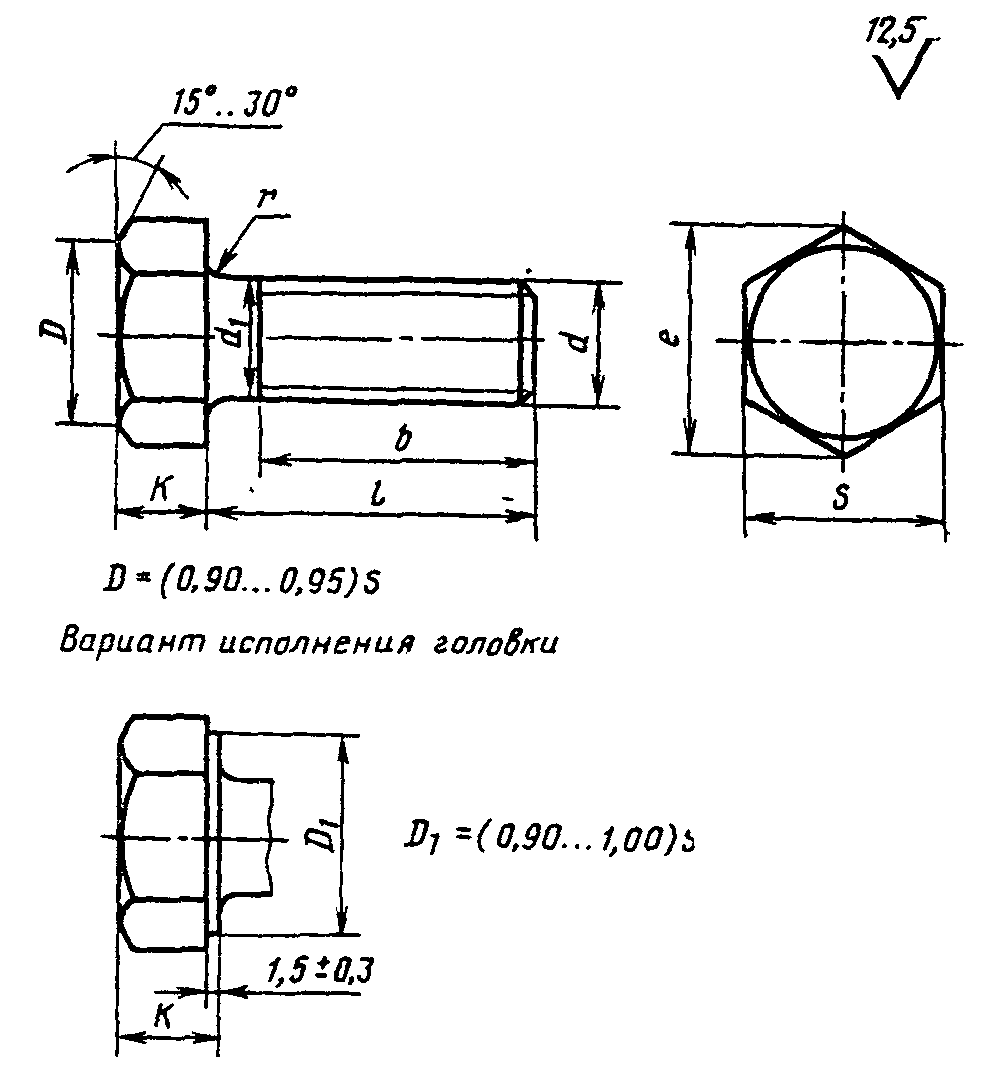 "Конструкция и размеры болтов"Таблица 1мм┌───────────────────────┬──────┬───────┬──────┬──────┬──────┬──────┬──────┬──────┬──────┬──────────┐│  Номинальный диаметр  │  16  │ (18)  │  20  │ (22) │  24  │ (27) │  30  │  36  │  42  │    48    ││       резьбы d        │      │       │      │      │      │      │      │      │      │          │├───────────────────────┼──────┼───────┴──────┴──────┼──────┴──────┼──────┼──────┼──────┼──────────┤│Шаг резьбы             │  2   │         2,5         │      3      │ 3,5  │  4   │ 4,5  │    5     │├───────────────────────┼──────┼───────┬──────┬──────┼──────┬──────┼──────┼──────┼──────┼──────────┤│Диаметр стержня d_1    │  16  │  18   │  20  │  22  │  24  │  27  │  30  │  36  │  42  │    48    │├───────────────────────┼──────┼───────┼──────┼──────┼──────┼──────┴──────┼──────┼──────┼──────────┤│Размер "под ключ" S    │  27  │  30   │  32  │  36  │  41  │     46      │  55  │  65  │    75    │├───────────────────────┼──────┼───────┼──────┼──────┼──────┼─────────────┼──────┼──────┼──────────┤│Высота головки К       │ 12,0 │ 13,0  │ 14,0 │ 15,0 │ 17,0 │    19,0     │ 23,0 │ 26,0 │   30,0   │├───────────────────────┼──────┼───────┼──────┼──────┼──────┼─────────────┼──────┼──────┼──────────┤│Диаметр описанной      │ 29,9 │ 33,3  │ 35,0 │ 39,6 │ 45,2 │    50,9     │ 60,8 │ 72,1 │   83,4   ││окружности е, не менее │      │       │      │      │      │             │      │      │          │├───────────────────────┼──────┴───────┴──────┼──────┴──────┴──────┬──────┴──────┴──────┼──────────┤│Радиус под головкой r  │    От 1,5 до 2,0    │   От 2,0 до 2,5    │   От 3,0 до 4,0    │От 4,0 до ││                       │                     │                    │                    │   5,0    │└───────────────────────┴─────────────────────┴────────────────────┴────────────────────┴──────────┘Примечание. Размеры, заключенные в скобки, применять не рекомендуется.Таблица 2мм┌───────────────────────┬───────────────────────────────────────────────────────────────────────────┐│   Номинальная длина   │             Длина  резьбы b при номинальном диаметре резьбы d             ││       стержня l       │                                                                           ││                       ├──────┬───────┬───────┬──────┬───────┬──────┬───────┬──────┬───────┬───────┤│                       │  16  │ (18)  │  20   │ (22) │  24   │ (27) │  30   │  36  │  42   │  48   │├───────────────────────┼──────┼───────┼───────┼──────┼───────┼──────┼───────┼──────┼───────┼───────┤│          40           │  X   │   -   │   -   │  -   │   -   │  -   │   -   │  -   │   -   │   -   │├───────────────────────┼──────┼───────┼───────┤      │       │      │       │      │       │       ││          45           │  38  │   X   │   -   │      │       │      │       │      │       │       │├───────────────────────┼──────┼───────┼───────┤      │       │      │       │      │       │       ││          50           │  38  │  42   │   X   │      │       │      │       │      │       │       │├───────────────────────┼──────┼───────┼───────┼──────┤       │      │       │      │       │       ││          55           │  38  │  42   │  46   │  X   │       │      │       │      │       │       │├───────────────────────┼──────┼───────┼───────┼──────┼───────┤      │       │      │       │       ││          60           │  38  │  42   │  46   │  50  │   X   │      │       │      │       │       │├───────────────────────┼──────┼───────┼───────┼──────┼───────┤      │       │      │       │       ││          65           │  38  │  42   │  46   │  50  │  54   │      │       │      │       │       │├───────────────────────┼──────┼───────┼───────┼──────┼───────┼──────┤       │      │       │       ││          70           │  38  │  42   │  46   │  50  │  54   │  60  │       │      │       │       │├───────────────────────┼──────┼───────┼───────┼──────┼───────┼──────┼───────┤      │       │       ││          75           │  38  │  42   │  46   │  50  │  54   │  60  │  66   │      │       │       │├───────────────────────┼──────┼───────┼───────┼──────┼───────┼──────┼───────┤      │       │       ││          80           │  38  │  42   │  46   │  50  │  54   │  60  │  66   │      │       │       │├───────────────────────┼──────┼───────┼───────┼──────┼───────┼──────┼───────┤      │       │       ││          85           │  38  │  42   │  46   │  50  │  54   │  60  │  66   │      │       │       │├───────────────────────┼──────┼───────┼───────┼──────┼───────┼──────┼───────┼──────┤       │       ││          90           │  38  │  42   │  46   │  50  │  54   │  60  │  66   │  78  │       │       │├───────────────────────┼──────┼───────┼───────┼──────┼───────┼──────┼───────┼──────┤       │       ││         (95)          │  38  │  42   │  46   │  50  │  54   │  60  │  66   │  78  │       │       │├───────────────────────┼──────┼───────┼───────┼──────┼───────┼──────┼───────┼──────┤       │       ││          100          │  38  │  42   │  46   │  50  │  54   │  60  │  66   │  78  │       │       │├───────────────────────┼──────┼───────┼───────┼──────┼───────┼──────┼───────┼──────┼───────┤       ││         (105)         │  38  │  42   │  46   │  50  │  54   │  60  │  66   │  78  │  90   │       │├───────────────────────┼──────┼───────┼───────┼──────┼───────┼──────┼───────┼──────┼───────┤       ││          11О          │  38  │  42   │  46   │  50  │  54   │  60  │  66   │  78  │  90   │       │├───────────────────────┼──────┼───────┼───────┼──────┼───────┼──────┼───────┼──────┼───────┤       ││         (115)         │  38  │  42   │  46   │  50  │  54   │  60  │  66   │  78  │  90   │       │├───────────────────────┼──────┼───────┼───────┼──────┼───────┼──────┼───────┼──────┼───────┼───────┤│          120          │  38  │  42   │  46   │  50  │  54   │  60  │  66   │  78  │  90   │  102  │├───────────────────────┼──────┼───────┼───────┼──────┼───────┼──────┼───────┼──────┼───────┼───────┤│         (125)         │  38  │  42   │  46   │  50  │  54   │  60  │  66   │  78  │  90   │  102  │├───────────────────────┼──────┼───────┼───────┼──────┼───────┼──────┼───────┼──────┼───────┼───────┤│          130          │  38  │  42   │  46   │  50  │  54   │  60  │  66   │  78  │  90   │  102  │├───────────────────────┼──────┼───────┼───────┼──────┼───────┼──────┼───────┼──────┼───────┼───────┤│          140          │  38  │  42   │  46   │  50  │  54   │  60  │  66   │  78  │  90   │  102  │├───────────────────────┼──────┼───────┼───────┼──────┼───────┼──────┼───────┼──────┼───────┼───────┤│          150          │  38  │  42   │  46   │  50  │  54   │  60  │  66   │  78  │  90   │  102  │├───────────────────────┼──────┼───────┼───────┼──────┼───────┼──────┼───────┼──────┼───────┼───────┤│  160; 170; 180; 190;  │  44  │  48   │  52   │  56  │  60   │  66  │  72   │  84  │  96   │  108  ││  200; 220; 240; 260;  │      │       │       │      │       │      │       │      │       │       ││       280; 300        │      │       │       │      │       │      │       │      │       │       │└───────────────────────┴──────┴───────┴───────┴──────┴───────┴──────┴───────┴──────┴───────┴───────┘Примечания:1. Размеры, заключенные в скобки, применять не рекомендуется.2. Знаком Х отмечены болты с резьбой по всей длине стержня.Пример условного обозначения болта диаметром резьбы d = 20 мм, полем допуска 6 g, длиной l = 100 мм, с наименьшим временным сопротивлением дельта_в = 1100 МПа (110 кгс/мм2), климатического исполнения У, категории размещения 1:Болт М 20-6 g X 100.110 ГОСТ 22353-77То же, климатического исполнения ХЛ, категории размещения 1:Болт М20-6 g X 100.110 ХЛ1 ГОСТ 22353-771, 2. (Измененная редакция, Изм. N 1).3. (Исключен, Изм. N 1).4. Допускается по соглашению между изготовителем и потребителем изготовлять болты с уменьшенной длиной резьбы.5. Резьба - по ГОСТ 24705-81.6. Размеры сбегов резьбы, недорезов и фасок на конце резьбы - по ГОСТ 10549-80.При выполнении резьбы методом накатки допускается концевую фаску не выполнять.4-6. (Измененная редакция, Изм. N 1).7. Способ нанесения резьбы выбирается предприятием-изготовителем. По соглашению между изготовителем и потребителем резьба может наноситься только нарезкой.8. Вариант исполнения головки устанавливает предприятие-изготовитель.8а. Допуски, не указанные на чертеже и в таблицах, а, также методы контроля размеров и отклонений формы и расположения поверхностей - по ГОСТ 1759.1-82.8б. Дефекты поверхности болтов и методы контроля - по ГОСТ 1759.2-82.8а, 8б. (Введены дополнительно, Изм. N 1).9. Технические требования - по ГОСТ 22356-77.10. Теоретическая масса болтов приведена в справочном приложении.ПриложениеСправочноеТеоретическая масса болтов┌───────────┬──────────────────────────────────────────────────────────────────────────────────────┐│Длина болта│  Теоретическая масса 1000 шт. болтов, кг приблизительно=, при номинальном диаметре   ││   l, мм   │                                     резьбы d, мм                                     ││           ├────────┬───────┬────────┬────────┬───────┬────────┬────────┬───────┬────────┬────────┤│           │   16   │ (18)  │   20   │  (22)  │  24   │  (27)  │   30   │  36   │   42   │   48   │├───────────┼────────┼───────┼────────┼────────┼───────┼────────┼────────┼───────┼────────┼────────┤│    40     │  111   │   -   │   -    │   -    │   -   │   -    │   -    │   -   │   -    │   -    ││           │        │       │        │        │       │        │        │       │        │        ││    45     │  118   │  151  │   -    │   -    │   -   │   -    │   -    │   -   │   -    │   -    ││           │        │       │        │        │       │        │        │       │        │        ││    50     │  126   │  161  │  198   │   -    │   -   │   -    │   -    │   -   │   -    │   -    ││           │        │       │        │        │       │        │        │       │        │        ││    55     │  134   │  171  │  211   │  267   │   -   │   -    │   -    │   -   │   -    │   -    ││           │        │       │        │        │       │        │        │       │        │        ││    60     │  141   │  180  │  223   │  282   │  367  │   -    │   -    │   -   │   -    │   -    ││           │        │       │        │        │       │        │        │       │        │        ││    65     │  149   │  190  │  235   │  297   │  386  │   -    │   -    │   -   │   -    │   -    ││           │        │       │        │        │       │        │        │       │        │        ││    70     │  157   │  200  │  247   │  312   │  404  │  538   │   -    │   -   │   -    │   -    ││           │        │       │        │        │       │        │        │       │        │        ││    75     │  164   │  210  │  259   │  326   │  421  │  560   │  621   │   -   │   -    │   -    ││           │        │       │        │        │       │        │        │       │        │        ││    80     │  172   │  219  │  271   │  341   │  438  │  582   │  648   │   -   │   -    │   -    ││           │        │       │        │        │       │        │        │       │        │        ││    85     │  180   │  229  │  283   │  355   │  456  │  604   │  676   │   -   │   -    │   -    ││           │        │       │        │        │       │        │        │       │        │        ││    90     │  188   │  239  │  295   │  370   │  473  │  627   │  703   │ 1081  │   -    │   -    ││           │        │       │        │        │       │        │        │       │        │        ││    95     │  195   │  249  │  307   │  384   │  491  │  649   │  730   │ 1120  │   -    │   -    ││           │        │       │        │        │       │        │        │       │        │        ││    100    │  203   │  258  │  319   │  399   │  508  │  671   │  758   │ 1159  │   -    │   -    ││           │        │       │        │        │       │        │        │       │        │        ││    105    │  210   │  268  │  331   │  414   │  525  │  693   │  785   │ 1199  │  1723  │   -    ││           │        │       │        │        │       │        │        │       │        │        ││    110    │  218   │  278  │  343   │  428   │  543  │  715   │  812   │ 1238  │  1776  │   -    ││           │        │       │        │        │       │        │        │       │        │        ││    115    │  226   │  288  │  355   │  443   │  560  │  737   │  839   │ 1277  │  1830  │   -    ││           │        │       │        │        │       │        │        │       │        │        ││    120    │  233   │  297  │  367   │  457   │  578  │  759   │  867   │ 1316  │  1884  │  2462  ││           │        │       │        │        │       │        │        │       │        │        ││    125    │  241   │  307  │  379   │  472   │  595  │  781   │  894   │ 1356  │  1937  │  2532  ││           │        │       │        │        │       │        │        │       │        │        ││    130    │  249   │  317  │  391   │  487   │  612  │  803   │  921   │ 1395  │  1991  │  2602  ││           │        │       │        │        │       │        │        │       │        │        ││    140    │  264   │  336  │  415   │  516   │  646  │  847   │  976   │ 1474  │  2098  │  2743  ││           │        │       │        │        │       │        │        │       │        │        ││    150    │  279   │  356  │  439   │  545   │  682  │  891   │  1030  │ 1552  │  2205  │  2883  ││           │        │       │        │        │       │        │        │       │        │        ││    160    │  293   │  373  │  461   │  572   │  714  │  932   │  1080  │ 1625  │  2304  │  3004  ││           │        │       │        │        │       │        │        │       │        │        ││    170    │  309   │  393  │  485   │  601   │  748  │  976   │  1135  │ 1703  │  2412  │  3145  ││           │        │       │        │        │       │        │        │       │        │        ││    180    │  324   │  412  │  509   │  630   │  783  │  1020  │  1189  │ 1782  │  2519  │  3285  ││           │        │       │        │        │       │        │        │       │        │        ││    190    │  340   │  432  │  533   │  659   │  818  │  1064  │  1244  │ 1860  │  2626  │  3425  ││           │        │       │        │        │       │        │        │       │        │        ││    200    │  355   │  451  │  557   │  688   │  853  │  1108  │  1299  │ 1939  │  2733  │  3566  ││           │        │       │        │        │       │        │        │       │        │        ││    220    │  386   │  490  │  605   │  747   │  922  │  1196  │  1408  │ 2096  │  2948  │  3846  ││           │        │       │        │        │       │        │        │       │        │        ││    240    │  416   │  529  │  654   │  805   │  992  │  1285  │  1517  │ 2253  │  3162  │  4127  ││           │        │       │        │        │       │        │        │       │        │        ││    260    │  447   │  568  │  702   │  863   │ 1061  │  1303  │  1626  │ 2410  │  3377  │  4408  ││           │        │       │        │        │       │        │        │       │        │        ││    280    │  478   │  607  │  750   │  922   │ 1131  │  1461  │  1735  │ 2568  │  3591  │  4688  ││           │        │       │        │        │       │        │        │       │        │        ││    300    │  509   │  646  │  798   │  980   │ 1200  │  1549  │  1844  │ 2725  │  3806  │  4969  │└───────────┴────────┴───────┴────────┴────────┴───────┴────────┴────────┴───────┴────────┴────────┘